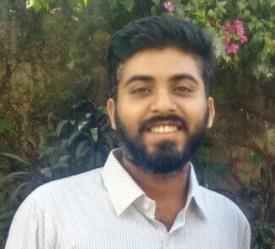 MOHIT Mohit.382154@2freemail.com CAREER OBJECTIVE:A self-motivated competent professional with more than 2 years of experience in Compliance AML/KYCOperations and Back office Operations of banking & financial industry domain. To apply my knowledgeand skill into an organization, to work in an innovative & challenging environment and dedicate myself forwork undertaken & utilize my efficiency at the best to fulfil the organization’s requirements.KEY SKILLS:Problem Solving Capability – Resolved in-depth queries in a methodical manner and analyze identify the complex data points to arrive solution. With internal & external business partners to find appropriate resolutions and efficiencies, all with a high level of quality.Planning & Organizing – Refines planning and organizational skills that balance work, team support and ad-hoc responsibilities in a timely and professional manner.PROFESSIONAL SNAPSHOT:Currencies Direct (20th November 2017 - Present)Profile: Compliance ExecutivePerforming the Due Diligence on new Private and Corporate clients, requesting the KYC information, documentation, review and verification of received documents.Investigating High Risk Clients and reporting where necessary, including Politically Exposed Persons, and obtaining all necessary documentation to complete the client file.Analysis of red flags/alerts generated by AML system to identify suspicious activity in the accounts.Forward AML alerts to branches for carrying out enhanced due diligence and follow-up for ultimate closure of the alerts.Preparation and filing of SAR Reports within the prescribed time frames.Royal Bank of Scotland (9th November 2015 to 17th November 2017) Experience: 2 YearsProfile: Analyst Fatca-CRS OperationsValidate the customer’s information on taxable jurisdiction.Part of Individual, Entity, Change Review, Validation and Review team.Quality Assurance audit for cases processed by Process Analyst.Review of Customer Status & assign the Reporting Country.Process Knowledge Management – Cross-trained 50+ on multi process areas.CERTIFICATIONS:Anti-Money Laundering Level 1.Quality Skill Assessment Level 1.DECLARATION:I hereby declare that the above mentioned information is true and to the best of my knowledge.EDUCATIONAL QUALIFICATIONS:EDUCATIONAL QUALIFICATIONS:EDUCATIONAL QUALIFICATIONS:EDUCATIONAL QUALIFICATIONS:Course/ DegreeCollege/UniversityCollege/UniversityPassing YearPercentageMBA (FINANCE)Dr. D. Y. Patil University, Navi MumbaiDr. D. Y. Patil University, Navi MumbaiDr. D. Y. Patil University, Navi Mumbai201568.70%BCAVeer Narmad South Gujarat UniversityVeer Narmad South Gujarat UniversityVeer Narmad South Gujarat University201369.00%PERSONAL PROFILE:PERSONAL PROFILE:PERSONAL PROFILE:PERSONAL PROFILE:Date of birth:6th June, 19926th June, 1992Nationality:IndianIndianGender:MaleMaleLanguages Known:English, Shindhi, Hindi and GujaratiEnglish, Shindhi, Hindi and GujaratiHobbies:Listening Music, Skating.Listening Music, Skating.